Załącznik nr 1Lokalizacja ronda Profesora Stefana Stuligroszaw Poznaniu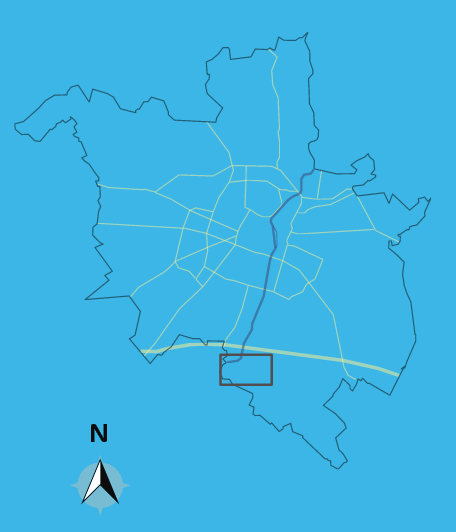 Nazwa rondaLokalizacjaProfesora Stefana Stuligrosza Miasto: Poznań Obręb: 11 Starołęka Arkusz: 38 Działka nr: 165/1 cz.